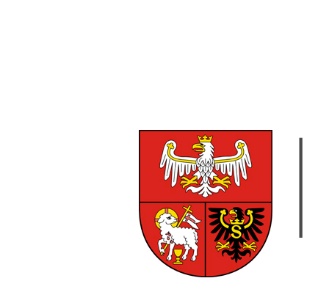 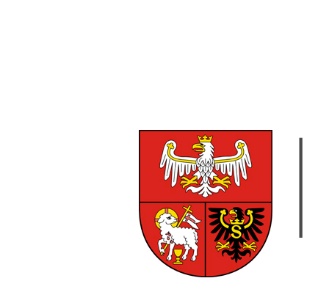 ZP.272.1.44.2022                                                                                                         Olsztyn, dnia 01.04.2022 r.          Wykonawcy uczestniczący w postępowaniuINFORMACJA, O KTÓREJ MOWA W ART. 222 UST. 5 USTAWY PZP                 Dotyczy: postępowania prowadzonego w trybie podstawowym, którego przedmiotem zamówienia  jest usługa aktualizacji i weryfikacji zbiorów danych bazy danych obiektów topograficznych (BDOT10k) dla wybranych powiatów z obszaru województwa warmińsko-mazurskiego
W postępowaniu złożono następujące oferty:Część I - usługa aktualizacji i weryfikacji zbiorów danych bazy danych obiektów topograficznych (BDOT10k) dla powiatu :  m. Olsztyn, nowomiejski, działdowskiCzęść II – usługa aktualizacji i weryfikacji zbiorów danych bazy danych obiektów topograficznych (BDOT10k) dla powiatu : m. Elbląg, kętrzyński, ełckiNr ofertyWykonawcaCena oferty (brutto) zł1InterTIM sp. z o.o. ul. Noniewicza 85B Ik. IV, 16-400 Suwałki  NIP 844223910497 846,502Warszawskie Przedsiębiorstwo Geodezyjne SA ul. Biograficzna 2, 01-991 WarszawaNIP 5261342305111 852,513Okręgowe Przedsiębiorstwo Geodezyjno-Kartograficzne sp. z o.o. ul. Zwycięstwa 140, 75-613 Koszalin NIP 6690502632 110 601,604GISPRO SA ul. Teofila Firlika 19, 71-637 Szczecin NIP 955217978695 3255ERGOGIS sp. z o.o. Al. Monte Cassino 6, 75-412 Koszalin NIP 6692525175AnnGIS Anna Jaworska ul. Sienkiewicza 23/1A, 14-400 Pasłęk NIP 956129062663 9606OPGK Rzeszów SA ul. Geodetów 1, 35-328 RzeszówNIP 8130333537155 753,677Okręgowe Przedsiębiorstwo Geodezyjno-Kartograficzne sp. z o.o. ul. 1 Maja 13, 10-117 Olsztyn NIP 739010100784 082,868Szymon Czyża, Karol Szuniewicz, Bartosz Kucharczyk Michał Ogrodniczak SKB GIS s.c  ul. Złota 14/25, 10-698 Olsztyn    NIP 739390906986 626,76Nr ofertyWykonawcaCena oferty (brutto) zł1InterTIM sp. z o.o. ul. Noniewicza 85B Ik. IV, 16-400 Suwałki  NIP 8442239104104 955,902Warszawskie Przedsiębiorstwo Geodezyjne SA ul. Biograficzna 2, 01-991 WarszawaNIP 5261342305128 122,953Okręgowe Przedsiębiorstwo Geodezyjno-Kartograficzne sp. z o.o. ul. Zwycięstwa 140, 75-613 Koszalin NIP 6690502632 123 238,624GISPRO SA ul. Teofila Firlika 19, 71-637 Szczecin NIP 9552179786114 3905ERGOGIS sp. z o.o. Al. Monte Cassino 6, 75-412 Koszalin NIP 6692525175AnnGIS Anna Jaworska ul. Sienkiewicza 23/1A, 14-400 Pasłęk NIP 956129062687 3306OPGK Rzeszów SA ul. Geodetów 1, 35-328 RzeszówNIP 8130333537114 3647Okręgowe Przedsiębiorstwo Geodezyjno-Kartograficzne sp. z o.o. ul. 1 Maja 13, 10-117 Olsztyn NIP 7390101007 104 180,178Szymon Czyża, Karol Szuniewicz, Bartosz Kucharczyk Michał Ogrodniczak SKB GIS s.c  ul. Złota 14/25, 10-698 Olsztyn    NIP 7393909069112 116,74